附件：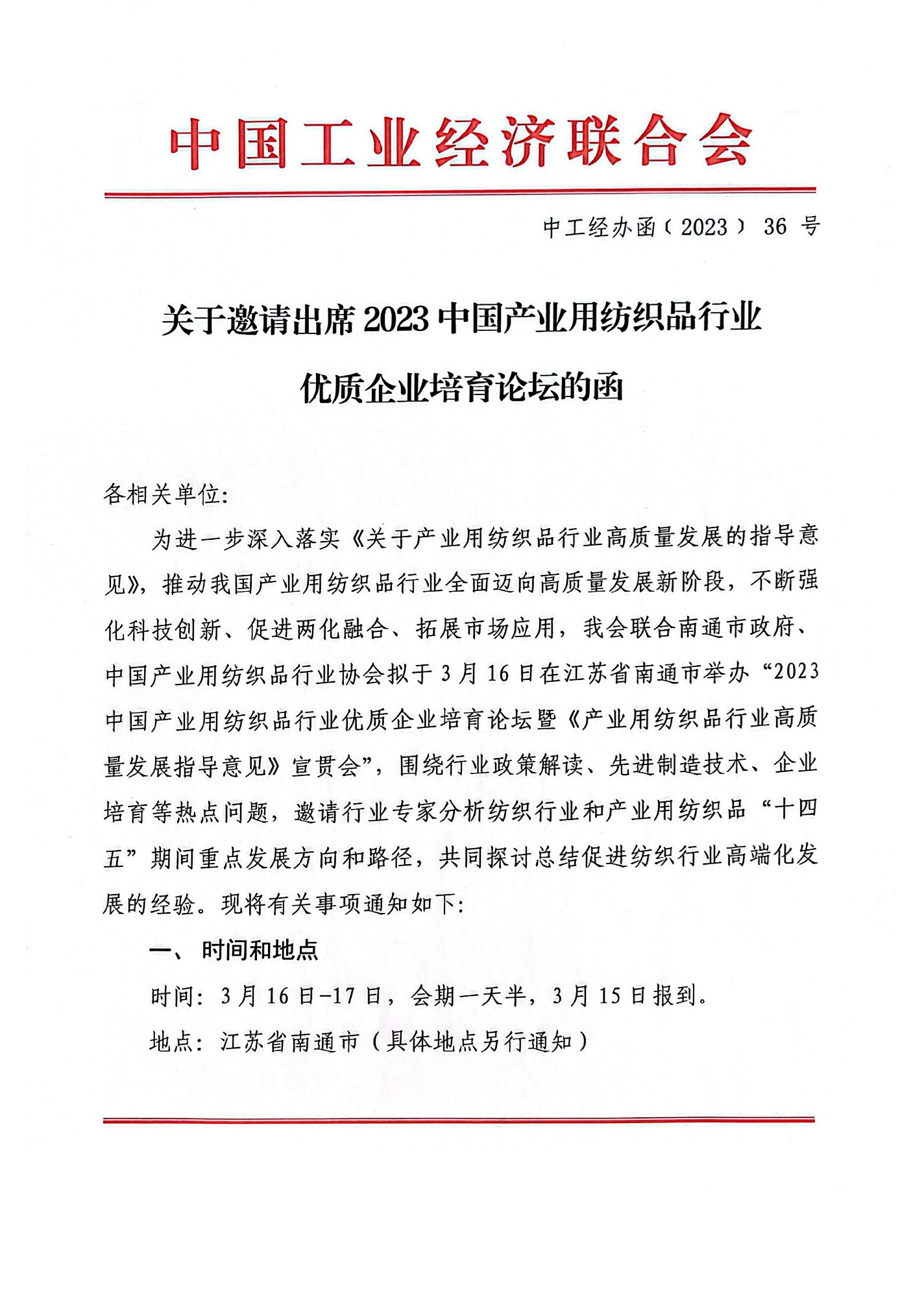 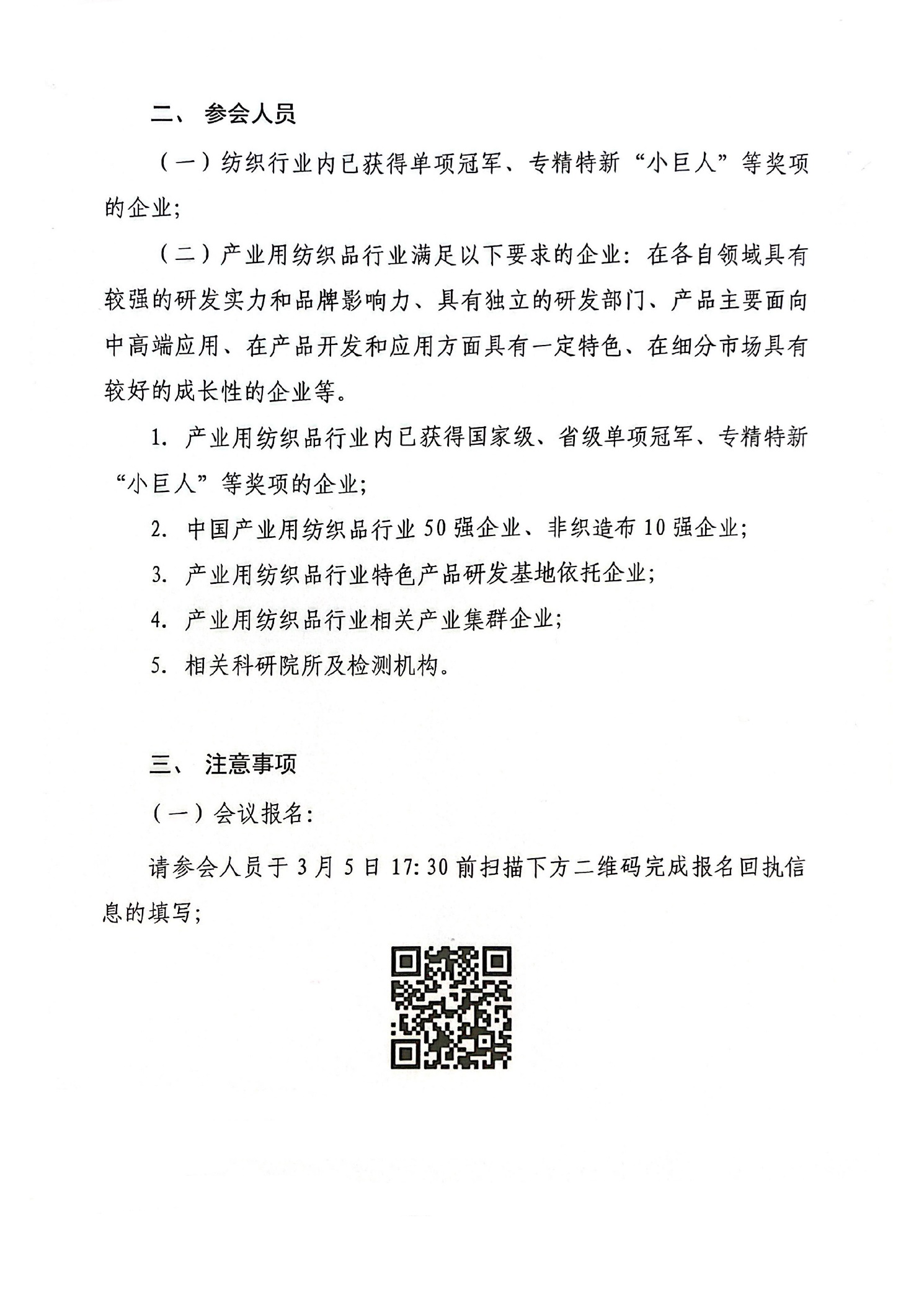 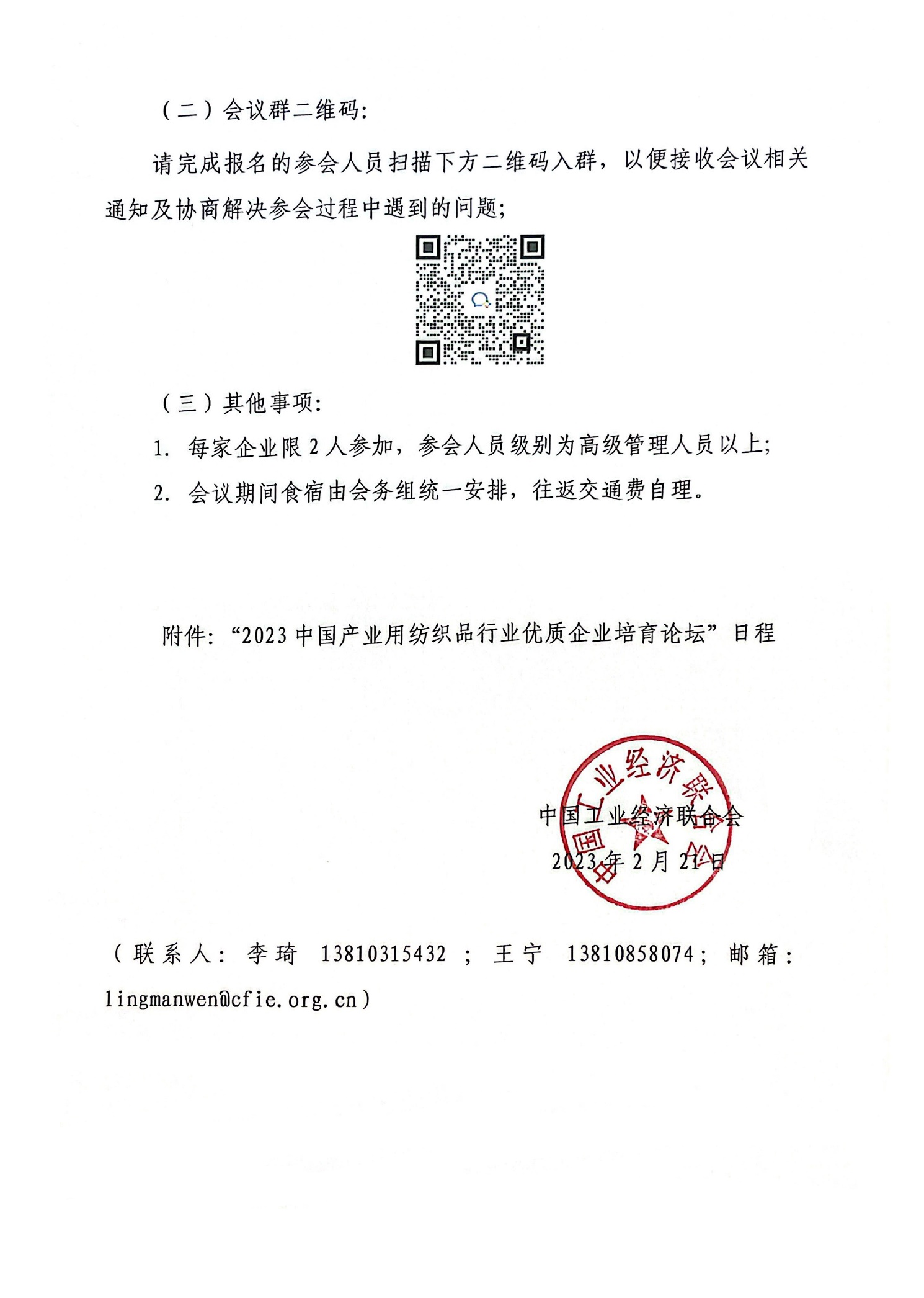 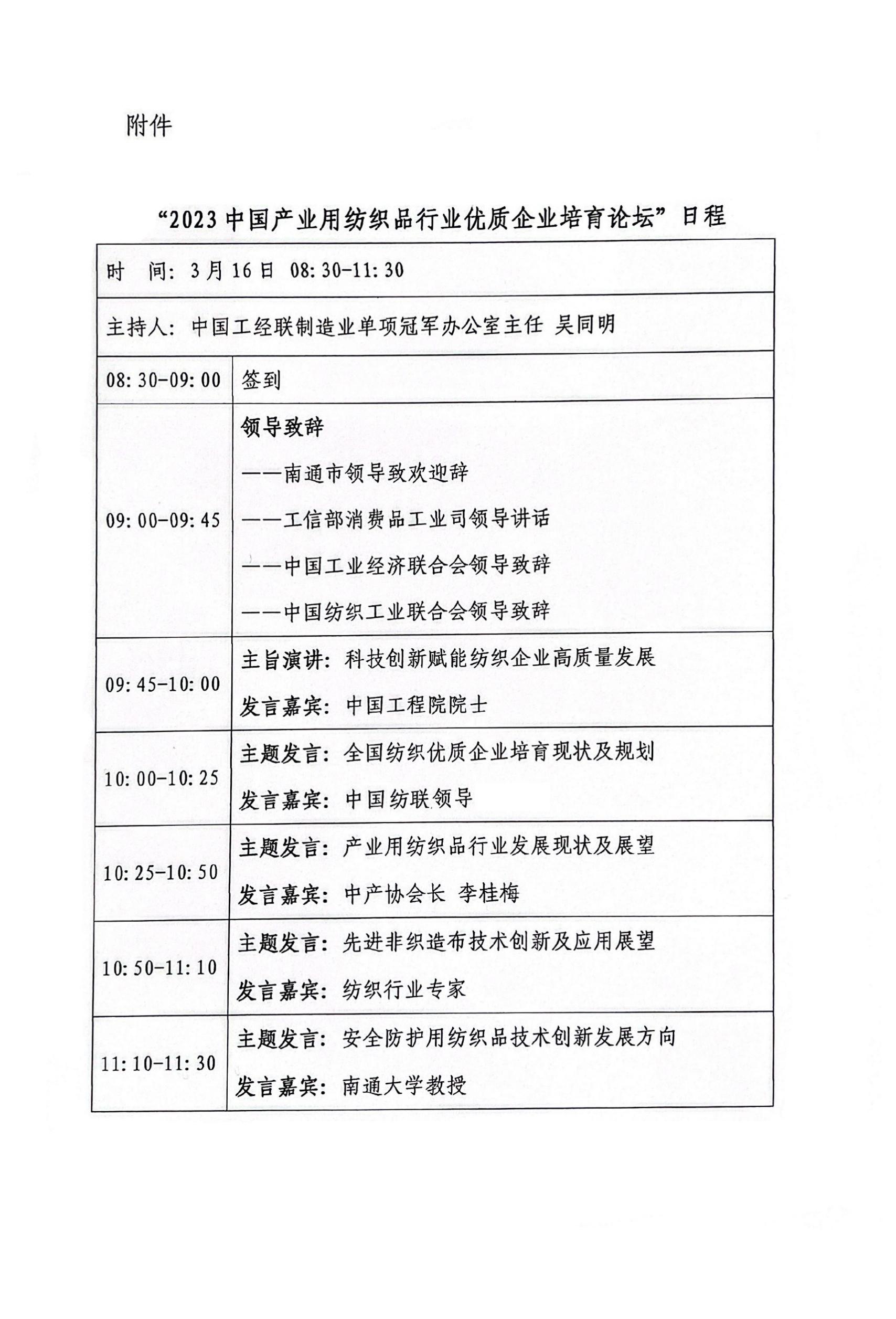 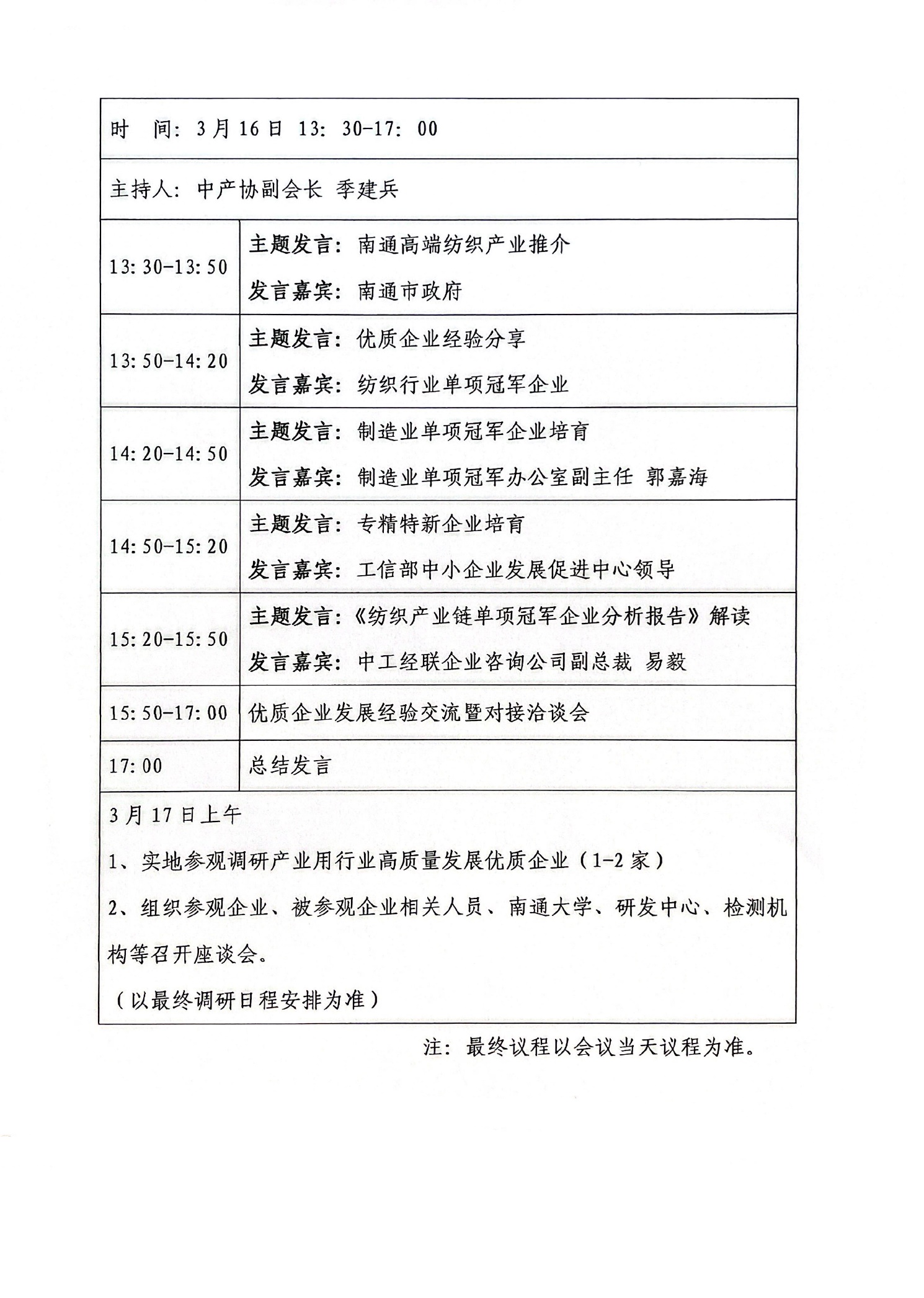 